Yerkes-Dodson-Gesetz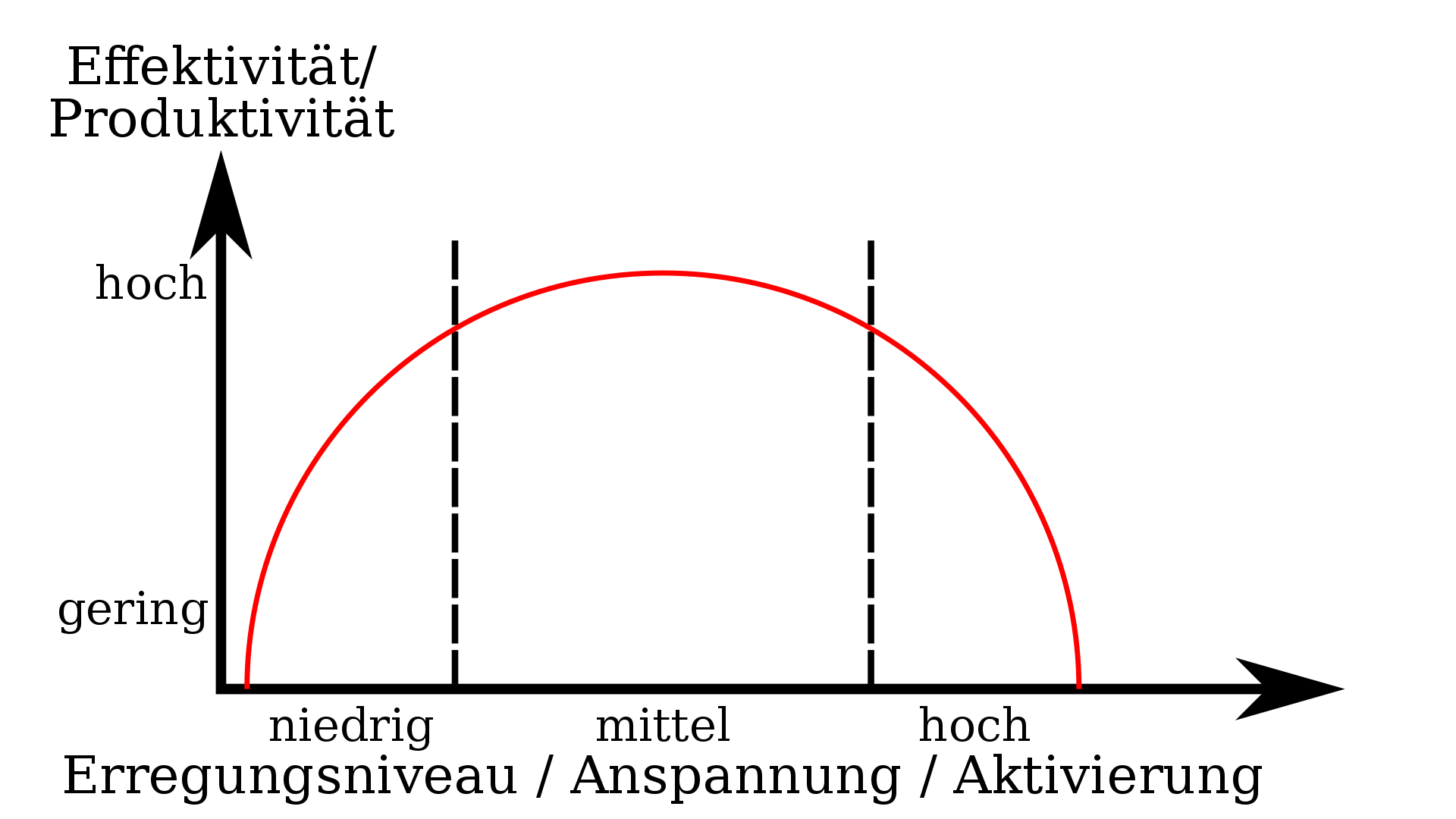 